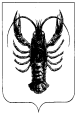                              ДУМА ВЕСЬЕГОНСКОГО МУНИЦИПАЛЬНОГО ОКРУГА                                                                       ТВЕРСКОЙ ОБЛАСТИРЕШЕНИЕг. ВесьегонскВ соответствии с Федеральным законом от 06.10.2003 № 131-ФЗ «Об общих принципах организации местного самоуправления в Российской Федерации», законом Тверской области от 16.05.2019 №23-ЗО  «О преобразовани и муниципальных образований, входящих в состав территории муниципального образования Тверской области «Весьегонский район», путем объединения поселений и создании вновь образованного муниципального образования с наделением его статусом муниципального округа и внесении изменений в отдельные законы Тверской области», решением Думы Весьегонского муниципального округа от 18.12.2019 №  34 «Об изменении наименования Администрации Весьегонского района», ДУМА ВЕСЬЕГОНСКОГОМУНИЦИПАЛЬНОГО ОКРУГА РЕШИЛА:1. Считать Администрацию Весьегонского муниципального округа правопреемником Администрации Весьегонского района.2. Настоящее решение вступает в силу со дня его принятия, подлежит официальному опубликованию в газете «Весьегонская жизнь» и размещению на официальном сайте Весьегонского муниципального округа в информационно-телекоммуникационной сети Интернет.ПредседательДумы Весьегонского муниципального округа                                                                   А.С. ЕрмошинГлава Весьегонского муниципального округа                              А. В. Пашуков18.12.2019		                                                                                                  № 3518.12.2019		                                                                                                  № 35О правопреемстве АдминистрацииВесьегонского муниципального округа